BIKE COMMITTEE WEEKLY MEETING MINUTES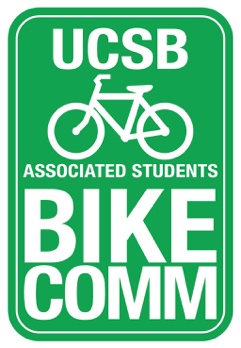 Associated StudentsMay 23, 2018 4:00pmLocation: BIke Comm Office or Nati Conference RoomCALL TO ORDER ​4:15pmB. PUBLIC FORUMGeneral AnnouncementsAppreciations/ConcernsRequest to have item added to today’s agendaB. Committee BusinessD. REPORTSC-1.Advisor ReportC-2.Associate Officer(s) ReportC-3.Administrative Officer ReportC-4.Project Manager ReportC-5.Media Coordinator ReportC-6.Vice-Chair ReportC-7.Chair ReportE. Old BusinessF. New BusinessWithdrawal of Funding for East Bike LibraryG. DISCUSSION ITEMSRecruitment & InterviewGraduate Student RepresentativesDanny schedules meeting with Jason and Annie schedules meeting with JackyWhat we do, the type of projects we do, and if they have questions**Send them a doodle to get availability​--Jacky, Danny, and JasonWeek 9 and 10Advertising plan for bike map projectADJOURNMENTMOTION/SECOND:​Last name/ last name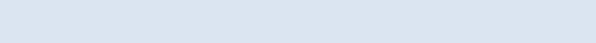 Motion to adjourn the meeting at ​timeACTION: Vote: ConsentA. MEETING BUSINESSA. MEETING BUSINESSA. MEETING BUSINESSA-1.Roll CallNote:Note:absent (excused/notNote:absent (excused/notabsent (excused/not excused)Nameexcused)Nameabsent (excused/not excused)Nameexcused)Namearrived late (time)Namearrived late (time)Namearrived late (time)arrived late (time)departed early (time)departed early (time)departed early (time)departed early (time)proxy (full name)proxy (full name)proxy (full name)proxy (full name)Kevin JinPresentAdriana OcasioAbsent/Not excusedChairAssociated OfficerAssociated OfficerAnnie GolayAnnie GolayPresentDannyPresentVice ChairVice ChairLianna NakashimaLianna NakashimaAbsentSarah SiedschlagPresentMedia CoordinatorMedia CoordinatorAdvisor